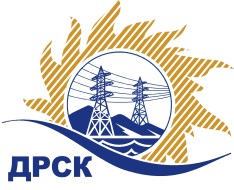 Акционерное Общество«Дальневосточная распределительная сетевая  компания»Протокол № 166/МТПиР-ВПзаседания закупочной комиссии по выбору победителя по открытому электронному запросу предложений на право заключения договора: «Шкафы защиты и противоаварийной автоматики»  закупка №  216 раздел  2.2.2   ГКПЗ 2016 гФорма голосования членов Закупочной комиссии: очно-заочная.ПРИСУТСТВОВАЛИ: члены постоянно действующей Закупочной комиссии АО «ДРСК»  2-го уровня.ВОПРОСЫ, ВЫНОСИМЫЕ НА РАССМОТРЕНИЕ ЗАКУПОЧНОЙ КОМИССИИ: Об утверждении результатов процедуры переторжки.Об итоговой ранжировке предложений.О выборе победителя запроса предложений.РЕШИЛИ:По вопросу № 1Признать процедуру переторжки состоявшейся.Утвердить окончательные цены заявок участниковПо вопросу № 2Утвердить итоговую ранжировку заявок УчастниковПо вопросу № 3Планируемая стоимость закупки в соответствии с ГКПЗ: 7 182 148,00  руб. без учета НДС.Признать Победителем запроса предложений: «Шкафы защиты и противоаварийной автоматики» закупка 216   участника, занявшего первое место в итоговой ранжировке по степени предпочтительности для заказчика: ООО "ДВЭС" (680018, Хабаровский край, г. Хабаровск, ул. Руднева, д. 71 А)  на условиях: стоимость предложения 5 220 000,00  руб. без учета НДС (6 159 600,00 руб. с учетом НДС). Срок завершения поставки:  до 30.04.2016 г.    Условия оплаты: в течение 30 календарных дней с момента получения продукции на склад грузополучателя.  Гарантийные обязательства:   60 месяцев. Предложение имеет правовой статус оферты и действует до 20 марта 2016 г.Ирдуганова И.Н.397-147irduganova-in@drsk.ruг. Благовещенскг. Благовещенск«15»    января  2016 «15»    января  2016 ООС №31503016814№п/пНаименование Участника закупки и его адресОбщая цена заявки до переторжки, руб. без НДСОбщая цена заявки после переторжки, руб. без НДС1ООО НПП "ЭКРА" (428000,Чувашская Республика , г. Чебоксары, пр.И.Яковлева,3)7 164 065,005 300 000,002ООО "ПКЦ "Бреслер" (690091, Приморский край, г. Владивосток, Океанский пр-кт, 15 А, оф. 16)7 080 508,47Заявка  не поступила3ООО "ЭКРА-Восток" (680013, Хабаровский край, г. Хабаровск ул. Ленина, д. 72, пом. 1 (45-50))7 164 065,00Заявка  не поступила4ООО "ДВЭС" (680018, Хабаровский край, г. Хабаровск, ул. Руднева, д. 71 А)5 347 000,005 220 000,00Место в итоговой ранжировкеНаименование и адрес участникаЦена заявки до переторжки без НДС, руб.Окончательная цена заявки без НДС, руб.1 местоООО "ДВЭС" (680018, Хабаровский край, г. Хабаровск, ул. Руднева, д. 71 А)5 347 000,005 220 000,002 местоООО НПП "ЭКРА" (428000,Чувашская Республика , г. Чебоксары, пр.И.Яковлева,3)7 164 065,005 300 000,003 местоООО "ПКЦ "Бреслер" (690091, Приморский край, г. Владивосток, Океанский пр-кт, 15 А, оф. 16)7 080 508,477 080 508,474 местоООО "ЭКРА-Восток" (680013, Хабаровский край, г. Хабаровск ул. Ленина, д. 72, пом. 1 (45-50))7 164 065,007 164 065,00Ответственный секретарь Закупочной комиссии: Елисеева М.Г. _____________________________